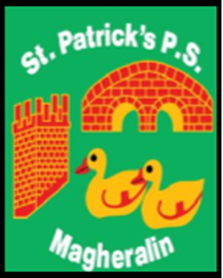 9th February 2021Dear ParentsRe: Half-term break – 15th – 19th FebruarySchool will be closed to all pupils next week for our half-term break.  There will be no supervised learning.  On behalf of the whole school team, I wish to thank all our parents for your continued support throughout the term and our children for working so hard.  It will be a very well-deserved break!Teachers have prepared home learning packs for your children for the first week after half-term, i.e., the week beginning Monday 22nd February.Primary 1 to Primary 7 Home Learning Packs can be collected this Friday afternoon between 2 and 3pm.May we all continue to pray for the continued health and safety of all in our school community.Yours sincerelyMrs McGrathPrincipal